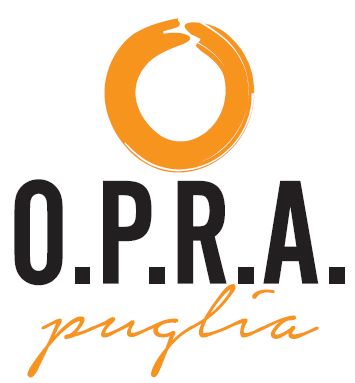 								Data…………/…………/………….…….….Il sottoscritto…………………………………………………………………………..In qualità di TECNICO ha provveduto ad effettuare attività relativa alla salute e sicurezza ai           sensi della legge 81/2008 e smi presso   l’azienda …….………………………………………………..…………………………. ubicata alla via …………………………………………………………………………………, presso il comune di …………………………………………… .In ordine alle attività svolte abbiamo provveduto allo svolgimento di quanto programmato e trasmesse la relativa documentazione alla piattaforma informatica.Si comunica inoltre che la distanza tra il luogo della mia residenza e quello dell’azienda nel percorso di andata e ritorno è pari a km…………………………………………. In fede .           TECNICO						 ______________________________________        		